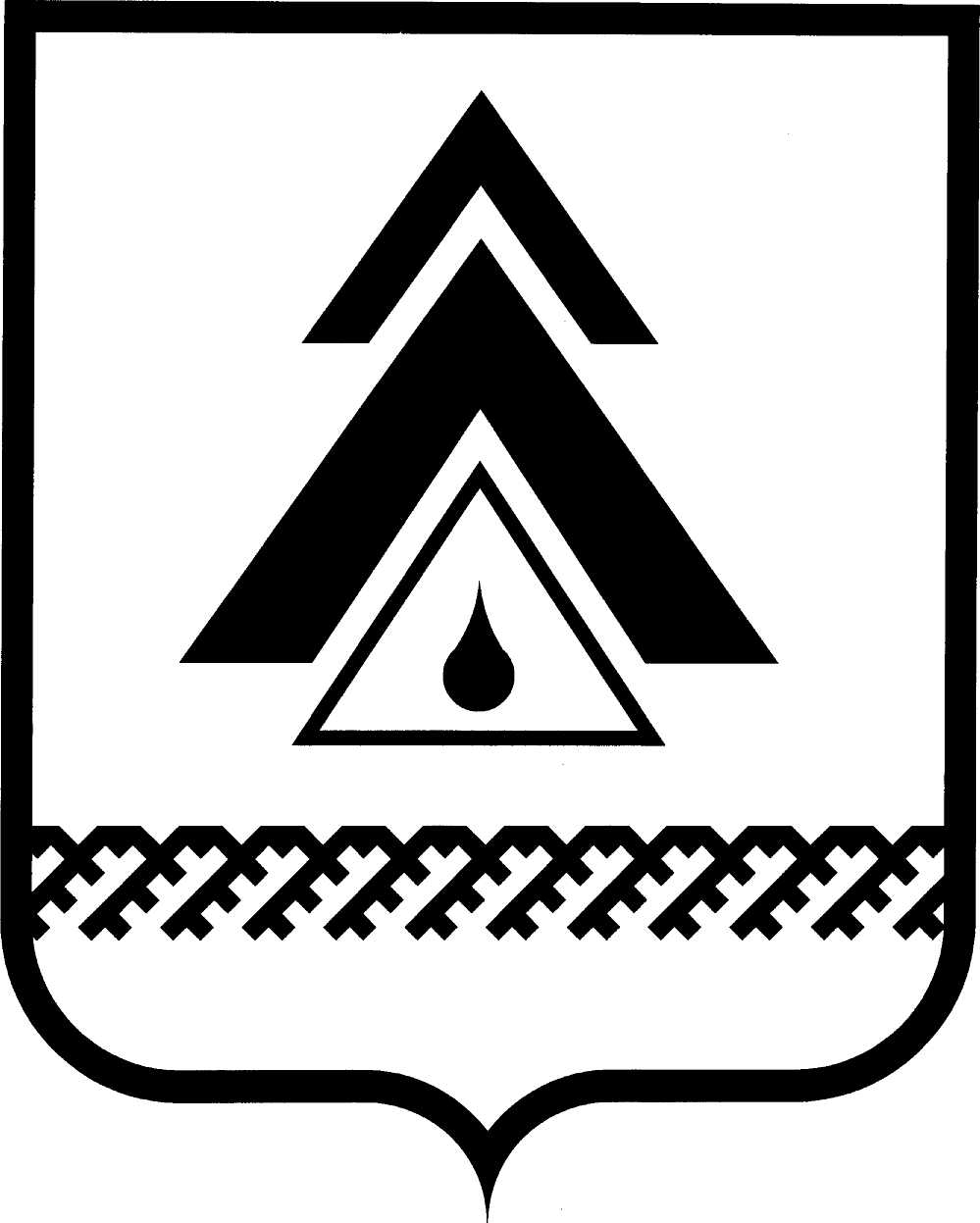 администрация Нижневартовского районаХанты-Мансийского автономного округа – ЮгрыПОСТАНОВЛЕНИЕОб утверждении ведомственного перечня муниципальных услуг и работ, оказываемых и выполняемых муниципальным автономным учреждением Нижневартовского района «Многофункциональный центр предоставления государственных и муниципальных услуг» В соответствии с постановлением администрации района от 17.06.2014    № 1143 «Об утверждении Порядка формирования, ведения и утверждения ведомственных перечней муниципальных услуг и работ, оказываемых и выполняемых муниципальными учреждениями Нижневартовского района»: 1. Утвердить ведомственный перечень муниципальных услуг и работ, оказываемых и выполняемых муниципальным автономным учреждением Нижневартовского района «Многофункциональный центр предоставления государственных и муниципальных услуг», согласно приложению. 2. Назначить уполномоченным лицом, действующим от имени структурного подразделения администрации района, осуществляющего отдельные функции и полномочия учредителя, ответственным за формирование,              ведение и размещения перечня муниципальных услуг, оказываемых               учреждением, в информационно-телекоммуникационной сети «Интернет» (www.budget.gov.ru), главного бухгалтера муниципального автономного учреждения Нижневартовского района «Многофункциональный центр предоставления государственных и муниципальных услуг» Е.А. Нестерову.3. Действие постановления распространяется на правоотношения, возникшие с 01.01.2015.4. Контроль за выполнением постановления возложить на заместителя главы администрации района по экономике и финансам Т.А. Колокольцеву.Исполняющий обязанностиглавы администрации района                                                                У.П. ИвановаПриложение к постановлениюадминистрации районаот 06.03.2015 № 470Ведомственный перечень муниципальных услуг и работ, оказываемых и выполняемых муниципальнымавтономным учреждением Нижневартовского района «Многофункциональный центр предоставлениягосударственных и муниципальных услуг» на 2015‒2017 годыот 06.03.2015г. Нижневартовск№ 470          Код ОКВЭДНаимено-вание услуги или работыНаименова-ние струк-турного под-разделения администрации района, осуществ-ляющего отдельные функции и полномочия учредителя муниципа-льных учреждений Нижневар-товского районаКод струк-турного подразде-ления ад-министра-ции райо-на, осу-ществляю-щего отдель-ные функ-ции и пол-номочия учредите-ля муни-ципаль-ных учрежде-ний Нижне-вартовско-го районаНаиме-нование муни-ципаль-ного учреж-денияКод му-ници-паль-ного учреж-денияСодержа-ние муни-ципаль-ной услу-ги или работыУсловия (формы) оказания муници-пальной услуги или выполне-ния работыВид дея-тельнос-ти муни-ципаль-ного учрежде-нияКатего-рии по-требите-лей муниципаль-ной услуги или работыНаименования показателей, характеризующих качество и (или) объем муниципальной услуги (выпол-няемой работы)Указа-ние на бесп-лат-ность или плат-ность муни-ципаль-ной услуги или ра-ботыРеквизиты нормативных правовых актов72.40организация предоставления государственных и муниципальных услуг по принципу «одного окна»комитет экономики администрации Нижне-вартовского района03030муниципальное автономное учреждение Ниж-невартов-ского района «Многофункциональный центр предоставления государственных и муниципальных услуг»01575прием заявлений и выдача результатов государственных и муниципальных услуг по принципу «одного окна»;Информационно-консультационная услуга по вопросам предоставления государственных и муниципальных услуг на базе МФЦпредоставление государственных и муниципальных услуг в режиме «одного окна»деятельность по созданию и использованию баз данных и информационных ресурсовфизические и юридические лицасреднее время ожидания заявителем в очереди при предоставлении государственной (муниципальной) услуги (с момента отметки о посещении организации до момента приема заявителя);среднее время приема заявителей;удовлетворенность заявителей качеством предоставления государственных и муниципальных услуг;прием заявлений и выдача результатов государственных и муниципальных услуг по принципу «одного окна»;информационно-консультационная услуга по вопросам предоставления государственных и муниципальных услуг на базе МФЦбесплатноФедеральный закон от 27.07.2010 № 210-ФЗ «Об организации предоставления государственных и муниципальных услуг»;постановление Пра-вительства Российс-кой Федерации от 22.12.2012 № 1376 «Об утверждении Правил организации деятельности многофункциональных центров предоставления государственных и муниципальных услуг»;распоряжение Правительства Ханты-Мансийского автономного округа – Югры от 01.12.2012 № 718-рп «О плане мероприятий по организации предоставления государственных и муниципальных услуг по принципу «одного окна» в Ханты-Мансийском авто-номном округе – Югре на 2012‒2015 годы»;постановление администрации района от 26.06.2014 № 1209 «Об утверждении Устава муниципального автономного учреждения Нижневартовского района «Многофункциональный центр предоставления государственных и муниципальных услуг»